Pravasi Hindi Sahitya : Dasha evam Disha (10.06.2022)Department of Hindi, Nowgong Girls’ College in collaboration with Hindi Department Lakhimpur Commerce College organized a one day international webinar on Pravasi Hindi Sahitya : Dasha evam Disha  on 10.06.2022. The objective of the webinar was to gain knowledge about Hindi literary works done by emigrants. The program started via Google Meet at 5pm with the welcome address by Baby Biswakarma, Assistant Professor, Hindi Department, Nowgong Girls’ College. Dr Nilakshi Phukan, Assistant Professor, North Carolina State University, US was dignitary invited for the webinar. In her lecture she told about the growing popularity of Hindi Language globally, hardships, struggles and cultural differences faced by Indians overseas. Dr Phukan also interacted with the participants and addressed their queries. At last vote of thanks was given by Dr Manika Saikia, Head of the Department, Hindi Department, Nowgong Girls’ College. The program was a successful one with participation of 237 participants including students, research scholars and teachers from various colleges. Digital certificates were issued to the participants after completion of the program. 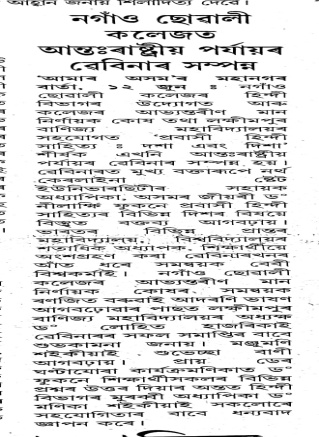 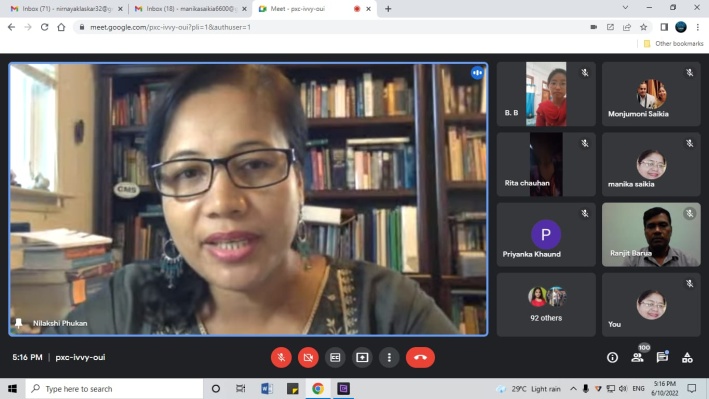 